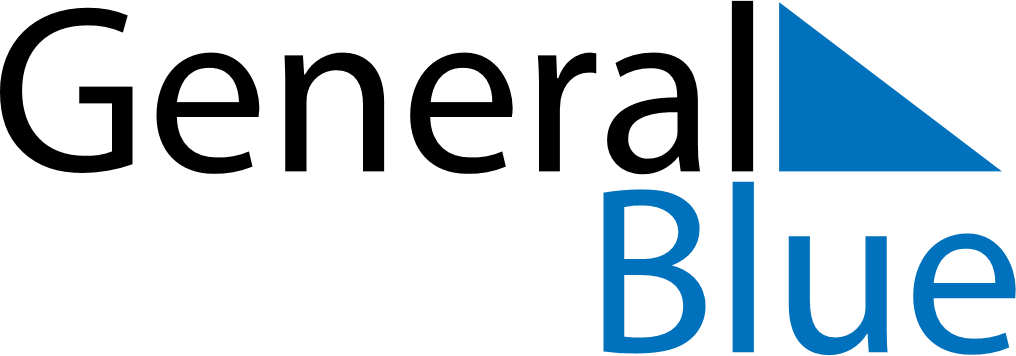 Daily Planner September 20, 2027 - September 26, 2027Daily Planner September 20, 2027 - September 26, 2027Daily Planner September 20, 2027 - September 26, 2027Daily Planner September 20, 2027 - September 26, 2027Daily Planner September 20, 2027 - September 26, 2027Daily Planner September 20, 2027 - September 26, 2027Daily Planner September 20, 2027 - September 26, 2027Daily Planner MondaySep 20TuesdaySep 21WednesdaySep 22ThursdaySep 23FridaySep 24 SaturdaySep 25 SundaySep 26MorningAfternoonEvening